Neu!       Neu!      Neu!REALISTISCHE SELBSTVERTEIDIGUNGFÜR JEDERMANN/-FRAU (ab 14 Jahre)KEINE Vorkenntnisse erforderlich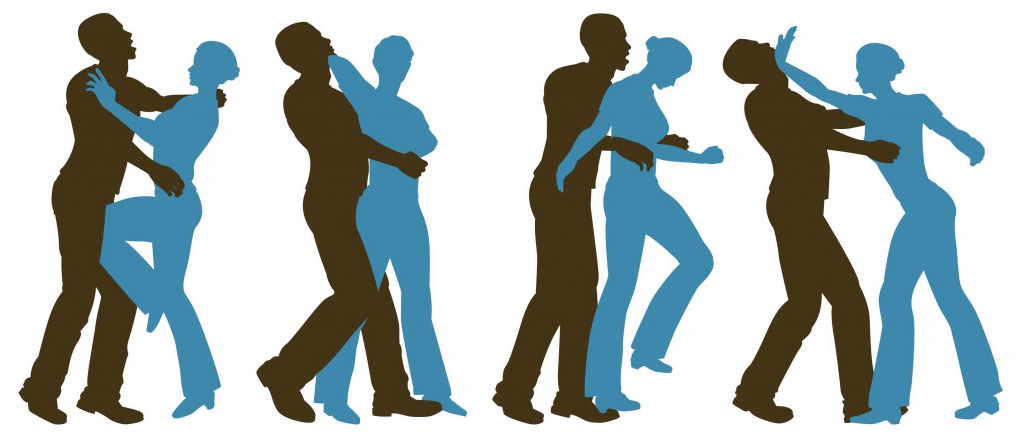 SELBSTVERTEIDIGUNG kann NICHT an einem WOCHENENDLEHRGANG erlernt werden und unterliegt keinen Standards. NUR mit dauerhaftem Training kommen Sie Ihrem Selbstverteidigungsanspruch einen großen Schritt näher.Wo?       Sportheim des TSV-Kleinschwarzenlohe „Dart-Raum“Schleißweg 1, 90530 KleinschwarzenloheWann?  Ab  06. Februar 2019jeden Mittwoch, 19.00 – 20.30 UhrWer trainiert ?  Holger Schmitt, erfahrener Trainer mit langjähriger Erfahrung in Kampfsport/-kunstMeister in Realistische Selbstverteidigung für die Praxis, mit Team(RSP, nach SOKE Siegfried Lory)Fragen ? Infos ?  tahoschmitt@t-online.de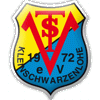 